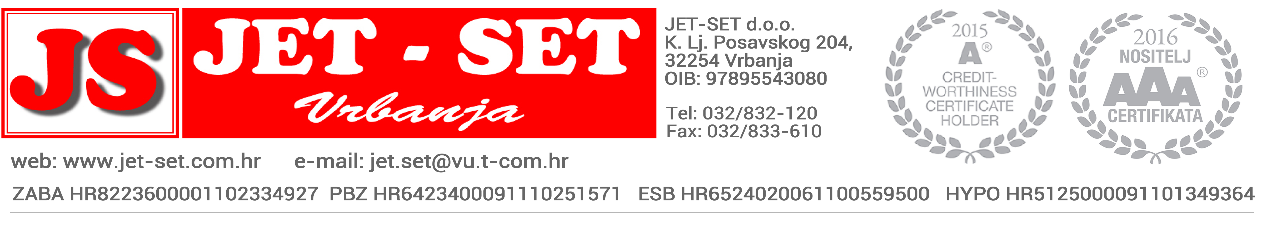                                                                                                                                      OPĆINA BABINA GREDA                                                                                                                     KRALJA TOMISLAVA 2                                                                                                                   32276 BABINA GREDAPredmet:Obavijest o izvođenju radova održavanja detaljne kanalske mrežedostavlja sePoštovani,Ovim putem želimo Vas obavijestiti o početku radova održavanja detaljne kanalske mreže.Prema dinamičkom planu radovi na području Vaše Općine započinju u svibnju 2021. g. te je predviđen rok izvođenja do sredine lipnja 2021.g ovisno vremenskim uvjetima.Kako bi se radovi mogli izvoditi sukladno planu,molimo Vas za suradnju i razumijevanje kada je u pitanju pojas potreban za održavanje kanalske mreže.Naime, člankom 139. Zakona o vodama (NN 153/09, 63/11, 130/11, 56/13, 14/14, 46/18 , 66/19) propisano je sljedeće:„Uz građevine detaljne melioracijske odvodnje i građevine za navodnjavanje uspostavlja se pojas u širini od 3 metra od vanjskoga ruba te građevine koji služi održavanju građevine (pojas za održavanje).U pojasu za održavanje poljoprivredna proizvodnja se obavlja na rizik vlasnika,odnoso zakonitoga posjednika zemljišta.U privitku Vam dostavljamo preglednu kartu s naznačenim kanalima na kojima će se izvoditi radovi.Molimo Vas da ovu obavijest izložite na oglasnoj ploči kako bi zemljoposjednici imali uvid o lokacijama radova, te vremenu izvođenja istih.-osoba za kontakt : Tomislav Periša,                                099/360 80 50